令和４年１２月２７日団体長・理事　様所沢市剣道連盟会長　豊島　　和「第４４回所沢市民剣道大会」開催について　標記大会について、下記のとおり開催しますので、ご案内申し上げます。　なお、新型コロナウイルス感染拡大状況によっては、中止もしくは内容を変更して開催する場合があります。記　１　期　　日　令和５年２月２３日（木）　天皇誕生日　　　　　　　　午前の部　　３５歳未満、３５歳以上４５歳未満　　　　　　　　午後の部　　４５歳以上５５歳未満、５５歳以上、女子　２　時　　間　午前　８時００分　　係員集合　　午前　８時３０分　　係員入館　　午前　９時００分　　午前の部受付・抽選（午前９時３０分まで）　　午前　９時００分　　午前の部選手入館　　午前１０時００分　　開会式　　午前１０時２０分　　午前の部試合開始　　午後１２時００分　　受付・抽選（午後１２時時３０分まで）　　午後１２時３０分　　午後の部選手入館（予定・午前の部選手及び関係者退館後）　　午後１３時３０分　　午後の部試合開始（予定）　　午後１６時００分　　大会終了予定時刻　３　会　　場　所沢市民武道館　　　　　　　住所　所沢市中富１６１４番地の２　　　　　　　電話　０４−２９４３−２２９５　４　出場資格　　　⑴　所沢市剣道連盟登録会員　　⑵　上記⑴以外で所沢市内に在住、在勤もしくは在学する１８歳以上（高校生を除く）の者　５　種　　目　下記年齢区分により実施します。年齢基準日は大会当日とします。　　⑴　３５歳未満　　⑵　３５歳以上４５歳未満　　⑶　４５歳以上５５歳未満　　⑷　５５歳以上　　⑸　女子の部（年齢区分なし、⑴〜⑷の区分へ出場することは可能とします）　６　参加費　無料（参加賞の配布、保険加入はあります）ただし、所沢市剣道連盟登録会員以外は５００円を徴収させていただきます。　　※新型コロナウイルス感染拡大状況によって開催できない場合があります。参加費は大会当日集金しますので振込はしないようお願いします。　　※今大会は、午前、午後の２部制での開催を予定しているため、例年実施している選手への昼食の支給はありません。　７　試合方法　試合方法、組み合わせは大会事務局に一任願います。　８　表　　彰　各部門３位までを表彰します。ただし、３位決定戦を行う場合があります。９　申込方法　　　⑴　所沢市剣道連盟所属団体は、メールのみの申し込みとさせていただきます。添付ファイルに必要事項を入力の上、下記アドレスへ送信願います。　　⑵　ファイル名は【　】内に団体名を入力してください。　　　　ファイル名の例　　【松井剣志会】第４４回所沢市民剣道大会　　　　宛先　松井剣志会　内野　保（<at>を@にしてください）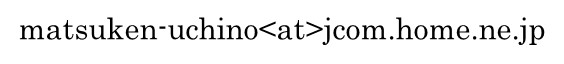 　　　※所沢市剣道連盟所属団体以外の方は、上記アドレスへメールをいただければ参加申込書を送付させて頂きます。１０　締め切り　令和５年２月１日（水）必着１１　審判員・係員　　⑴　所沢市剣道連盟加盟団体は、審判員（５段以上）３名、係員２名（中学生不可）の派遣にご協力願います。審判員は選手と兼ねることを可能としますが、係員は不可とします。なお、市民武道館の制限人数を超えた場合は調整させていただきます。　　⑵　審判員（選手兼任含む）、係員は、終日ご協力いただける方をお願いします。　　⑶　出場選手の中から審判員を指名させていただく場合があります。１２　大会出場および運営にあたって　選手並びに関係者は大会当日に検温し、参加者確認票に記入して受付時に提出してください。体温が３７．１度以上の場合は出場（入館）できません。　　⑵　武道館への入館時間は厳守してください。　　⑶　入館時にアルコール消毒を行い、係員の指示に従ってください。（入場口は一ケ所のみです。）　　⑷　選手は面マスク及びいわゆる家庭用マスクを持参してください。試合以外でも面マスクを着用する予定の選手は面マスクのみの持参で可とします。　　⑸　試合中は面マスク、シールドを着用してください。（マスクは鼻と口を確実に覆うもの、シールドは口元を覆うものとし、形状の指定はしない）　　⑹　会場内及び観覧席では、フィジカルディスタンス（最低1メートル）を空けて、マスクを着用してください。　　⑺　下記ガイドラインに従って実施しますので、ガイドラインを事前に十分確認してください・全日本剣道連盟「主催大会実施にあたっての感染拡大予防ガイドライン」・所沢市剣道連盟「所沢市剣道連盟剣道大会ガイドライン」　　⑻　会場内で昼食をとる場合、観覧席でお願いします。また、飲食中の会話は控えてください。　　⑼　役員、審判員、係員には昼食を準備します。また、選手であっても終日審判員として御協力していただく方には昼食を準備します。　　⑽　試合の終了した選手は、速やかに大会会場から退館してください。１１　第４３回大会の各部門優勝者の方は、優勝カップを持参して下さい。